Solve each system by graphing.1) 			Sol: _____				2)			Sol: _____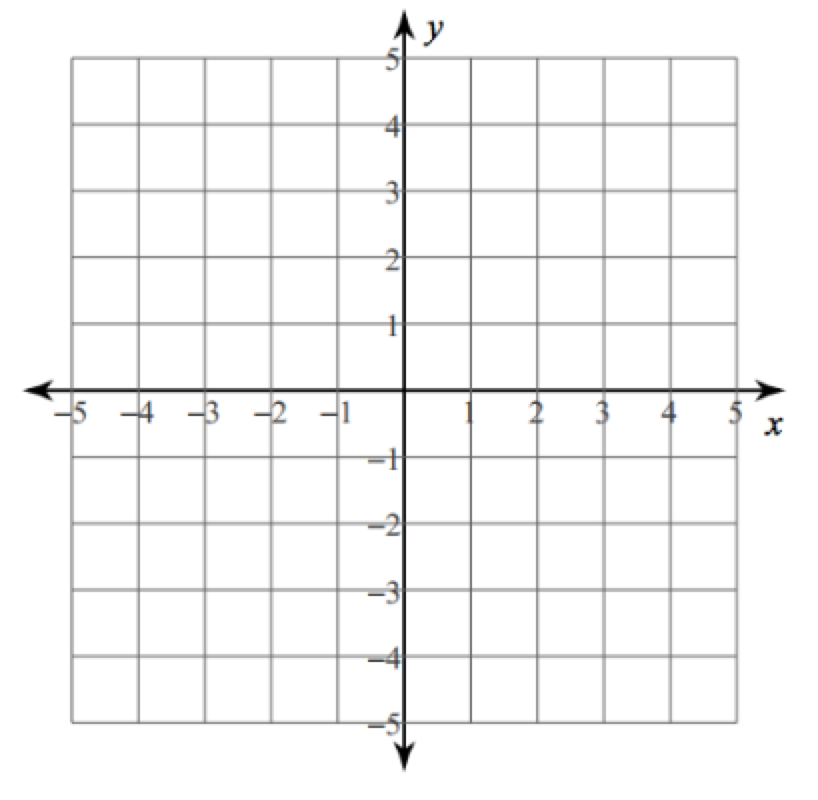 Tell whether the ordered pair is a solution of the linear system.3)  					4)  				5)  Algebra I - Bellwork #4		Date: _____Solve each system by graphing.1) 			Sol: _____				2)			Sol: _____Tell whether the ordered pair is a solution of the linear system.3)  					4)  				5)  